Зарегистрировано в Минюсте России 15 февраля 2013 г. N 27122МИНИСТЕРСТВО ЗДРАВООХРАНЕНИЯ РОССИЙСКОЙ ФЕДЕРАЦИИПРИКАЗот 9 ноября 2012 г. N 714нОБ УТВЕРЖДЕНИИ СТАНДАРТАПЕРВИЧНОЙ МЕДИКО-САНИТАРНОЙ ПОМОЩИ ДЕТЯМ ПРИ ДИАРЕЕИ ГАСТРОЭНТЕРИТЕ ПРЕДПОЛОЖИТЕЛЬНО ИНФЕКЦИОННОЙ ЭТИОЛОГИИЛЕГКОЙ СТЕПЕНИ ТЯЖЕСТИВ соответствии со статьей 37 Федерального закона от 21 ноября 2011 г. N 323-ФЗ "Об основах охраны здоровья граждан в Российской Федерации" (Собрание законодательства Российской Федерации, 2011, N 48, ст. 6724; 2012, N 26, ст. 3442, 3446) приказываю:Утвердить стандарт первичной медико-санитарной помощи детям при диарее и гастроэнтерите предположительно инфекционной этиологии легкой степени тяжести согласно приложению.МинистрВ.И.СКВОРЦОВАПриложениек приказу Министерства здравоохраненияРоссийской Федерацииот 9 ноября 2012 г. N 714нСТАНДАРТПЕРВИЧНОЙ МЕДИКО-САНИТАРНОЙ ПОМОЩИ ДЕТЯМ ПРИ ДИАРЕЕИ ГАСТРОЭНТЕРИТЕ ПРЕДПОЛОЖИТЕЛЬНО ИНФЕКЦИОННОЙ ЭТИОЛОГИИЛЕГКОЙ СТЕПЕНИ ТЯЖЕСТИКатегория возрастная: детиПол: любойФаза: остраяСтадия: легкая степень тяжестиОсложнения: вне зависимости от осложненийВид медицинской помощи: первичная медико-санитарная помощьУсловия оказания медицинской помощи: амбулаторноФорма оказания медицинской помощи: неотложнаяСредние сроки лечения (количество дней): 10Код по МКБ X <*>Нозологические единицы                               A09  Диарея и гастроэнтерит предположительно                                    инфекционного происхождения1. Медицинские мероприятия для диагностики заболевания, состояния--------------------------------<1> Вероятность предоставления медицинских услуг или назначения лекарственных препаратов для медицинского применения (медицинских изделий), включенных в стандарт медицинской помощи, которая может принимать значения от 0 до 1, где 1 означает, что данное мероприятие проводится 100% пациентов, соответствующих данной модели, а цифры менее 1 - указанному в стандарте медицинской помощи проценту пациентов, имеющих соответствующие медицинские показания.2. Медицинские услуги для лечения заболевания, состояния и контроля за лечением3. Перечень лекарственных препаратов для медицинского применения, зарегистрированных на территории Российской Федерации, с указанием средних суточных и курсовых доз--------------------------------<*> Международная статистическая классификация болезней и проблем, связанных со здоровьем, X пересмотра.<**> Международное непатентованное или химическое наименование лекарственного препарата, а в случаях их отсутствия - торговое наименование лекарственного препарата.<***> Средняя суточная доза.<****> Средняя курсовая доза.Примечания:1. Лекарственные препараты для медицинского применения, зарегистрированные на территории Российской Федерации, назначаются в соответствии с инструкцией по применению лекарственного препарата для медицинского применения и фармакотерапевтической группой по анатомо-терапевтическо-химической классификации, рекомендованной Всемирной организацией здравоохранения, а также с учетом способа введения и применения лекарственного препарата. При назначении лекарственных препаратов для медицинского применения детям доза определяется с учетом массы тела, возраста в соответствии с инструкцией по применению лекарственного препарата для медицинского применения.2. Назначение и применение лекарственных препаратов для медицинского применения, медицинских изделий и специализированных продуктов лечебного питания, не входящих в стандарт медицинской помощи, допускаются в случае наличия медицинских показаний (индивидуальной непереносимости, по жизненным показаниям) по решению врачебной комиссии (часть 5 статьи 37 Федерального закона от 21 ноября 2011 г. N 323-ФЗ "Об основах охраны здоровья граждан в Российской Федерации" (Собрание законодательства Российской Федерации, 2011, N 48, ст. 6724; 2012, N 26, ст. 3442, 3446)).3. Граждане, имеющие в соответствии с Федеральным законом от 17.07.1999 N 178-ФЗ "О государственной социальной помощи" (Собрание законодательства Российской Федерации, 1999, N 29, ст. 3699; 2004, N 35, ст. 3607; 2006, N 48, ст. 4945; 2007, N 43, ст. 5084; 2008, N 9, ст. 817; 2008, N 29, ст. 3410; N 52, ст. 6224; 2009, N 18, ст. 2152; N 30, ст. 3739; N 52, ст. 6417; 2010, N 50, ст. 6603; 2011, N 27, ст. 3880; 2012, N 31, ст. 4322) право на получение государственной социальной помощи в виде набора социальных услуг, при оказании медицинской помощи в амбулаторных условиях обеспечиваются лекарственными препаратами для медицинского применения, включенными в Перечень лекарственных препаратов, в том числе перечень лекарственных препаратов, назначаемых по решению врачебной комиссии лечебно-профилактических учреждений, обеспечение которыми осуществляется в соответствии со стандартами медицинской помощи по рецептам врача (фельдшера) при оказании государственной социальной помощи в виде набора социальных услуг, утвержденный приказом Министерства здравоохранения и социального развития Российской Федерации от 18.09.2006 N 665 (зарегистрирован Министерством юстиции Российской Федерации 27.09.2006, регистрационный N 8322), с изменениями, внесенными приказами Министерства здравоохранения и социального развития Российской Федерации от 19.10.2007 N 651 (зарегистрирован Министерством юстиции Российской Федерации 19.10.2007, регистрационный N 10367), от 27.08.2008 N 451н (зарегистрирован Министерством юстиции Российской Федерации 10.09.2008, регистрационный N 12254), от 01.12.2008 N 690н (зарегистрирован Министерством юстиции Российской Федерации 22.12.2008, регистрационный N 12917), от 23.12.2008 N 760н (зарегистрирован Министерством юстиции Российской Федерации 28.01.2009, регистрационный N 13195) и от 10.11.2011 N 1340н (зарегистрирован Министерством юстиции Российской Федерации 23.11.2011, регистрационный N 22368).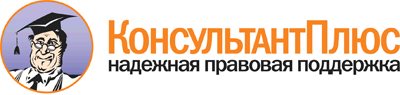  Приказ Минздрава России от 09.11.2012 N 714н
"Об утверждении стандарта первичной медико-санитарной помощи детям при диарее и гастроэнтерите предположительно инфекционной этиологии легкой степени тяжести"
(Зарегистрировано в Минюсте России 15.02.2013 N 27122) Документ предоставлен КонсультантПлюс

www.consultant.ru 

Дата сохранения: 20.07.2017 
 Прием (осмотр, консультация) врача-специалиста                           Прием (осмотр, консультация) врача-специалиста                           Прием (осмотр, консультация) врача-специалиста                           Прием (осмотр, консультация) врача-специалиста                               Код     медицинской    услуги    Наименование медицинской            услуги              Усредненный      показатель         частоты      предоставления  <1> Усредненный    показатель    кратности     применения  B01.014.001 Прием (осмотр,             консультация) врача-       инфекциониста первичный    0,1              1             B01.026.001 Прием (осмотр,             консультация) врача общей  практики (семейного врача) первичный                  0,1              1             B01.031.001 Прием (осмотр,             консультация) врача-       педиатра первичный         0,5              1             B01.031.003 Прием (осмотр,             консультация) врача-       педиатра участкового       первичный                  0,5              1             Лабораторные методы исследования                                         Лабораторные методы исследования                                         Лабораторные методы исследования                                         Лабораторные методы исследования                                             Код     медицинской    услуги    Наименование медицинской            услуги              Усредненный      показатель         частоты      предоставления   Усредненный    показатель    кратности     применения  A09.19.002  Исследование кала на       гельминты                  0,25             1             A09.19.003  Исследование уровня        стеркобилина в кале        1                1             A26.06.069  Определение антигена       ротавируса в крови         0,25             1             A26.06.073  Определение антител к      сальмонелле кишечной       (Salmonella enterica) в    крови                      0,2              1             A26.06.086  Определение антител к      сероварам иерсинии         энтероколитика (Yersinia   enterocolitica) в крови    0,1              1             A26.06.093  Определение антител        классов M, G (IgM, IgG) к  иерсинии энтероколитика    (Yersinia enterocolitica)  в крови                    0,1              1             A26.06.094  Определение антител        классов M, G (IgM, IgG) к  иерсинии псевдотуберкулеза (Yersinia                  pseudotuberculosis) в      крови                      0,1              1             A26.06.095  Определение антител        классов M, G (IgM, IgG) к  шигелле Боуди (Shigella    boudii) в крови            0,2              1             A26.06.096  Определение антител        классов M, G (IgM, IgG) к  шигелле дизентерии         (Shigella dysenterie) в    крови                      0,2              1             A26.06.097  Определение антител        классов M, G (IgM, IgG) к  шигелле Зонне (Shigella    zonnei) в крови            0,2              1             A26.06.098  Определение антител        классов M, G (IgM, IgG) к  шигелле Флекснера          (Shigella fplexneri) в     крови                      0,2              1             A26.19.001  Бактериологическое         исследование кала на       возбудителя дизентерии     (Shigella spp.)            1                1             A26.19.002  Бактериологическое         исследование кала на тифо- паратифозные               микроорганизмы (Salmonella typhi)                     1                1             A26.19.003  Бактериологическое         исследование кала на       сальмонеллы (Salmonella    spp.)                      1                1             A26.19.008  Бактериологическое         исследование кала на       аэробные и факультативно-  анаэробные микроорганизмы  1                1             B03.016.003 Общий (клинический) анализ крови развернутый          1                1             B03.016.004 Анализ крови биохимический общетерапевтический        0,2              1             B03.016.006 Анализ мочи общий          0,5              1             B03.016.010 Копрологическое            исследование               1                1             Прием (осмотр, консультация) и наблюдение врача-специалиста              Прием (осмотр, консультация) и наблюдение врача-специалиста              Прием (осмотр, консультация) и наблюдение врача-специалиста              Прием (осмотр, консультация) и наблюдение врача-специалиста                  Код     медицинской    услуги    Наименование медицинской            услуги              Усредненный      показатель         частоты      предоставления   Усредненный    показатель    кратности     применения  B01.014.002 Прием (осмотр,             консультация) врача-       инфекциониста повторный    0,1              1             B01.026.002 Прием (осмотр,             консультация) врача общей  практики (семейного врача) повторный                  0,1              1             B01.031.002 Прием (осмотр,             консультация) врача-       педиатра повторный         0,5              1             B01.031.004 Прием (осмотр,             консультация) врача-       педиатра участкового       повторный                  0,5              1             Лабораторные методы исследования                                         Лабораторные методы исследования                                         Лабораторные методы исследования                                         Лабораторные методы исследования                                             Код     медицинской    услуги    Наименование медицинской            услуги              Усредненный      показатель         частоты      предоставления   Усредненный    показатель    кратности     применения  A26.05.016  Исследование               микробиоценоза кишечника   (дисбактериоз)             0,1              1             A26.06.073  Определение антител к      сальмонелле кишечной       (Salmonella enterica) в    крови                      0,1              1             A26.06.095  Определение антител        классов M, G (IgM, IgG) к  шигелле Боуди (Shigella    boudii) в крови            0,1              1             A26.06.096  Определение антител        классов M, G (IgM, IgG) к  шигелле дизентерии         (Shigella dysenterie) в    крови                      0,1              1             A26.06.097  Определение антител        классов M, G (IgM, IgG) к  шигелле Зонне (Shigella    zonnei) в крови            0,1              1             A26.06.098  Определение антител        классов M, G (IgM, IgG) к  шигелле Флекснера          (Shigella fplexneri) в     крови                      0,1              1             B03.016.003 Общий (клинический) анализ крови развернутый          0,1              1             B03.016.004 Анализ крови биохимический общетерапевтический        0,05             1             B03.016.006 Анализ мочи общий          0,1              1             B03.016.010 Копрологическое            исследование               0,2              1              Код      Анатомо-        терапевтическо-      химическая        классификация     Наименование   лекарственного  препарата <**> Усредненный    показатель     частоты    предоставления Единицы измерения  ССД  <***>  СКД  <****>A03AAСинтетические      антихолинергическиесредства, эфиры с  третичной          аминогруппой       0,1           Мебеверин       мг       400    2000   A03ADПапаверин и его    производные        0,2           Дротаверин      мг       40     120    A03FAСтимуляторы        моторики желудочно-кишечного тракта   0,3           Домперидон      г        0,05   0,25   Метоклопрамид   г        0,005  0,01   A07AXДругие кишечные    противомикробные   препараты          0,2           Нифуроксазид    мг       600    3000   A07BAПрепараты угля     0,1           Активированный  уголь           г        3      15     A07BCАдсорбирующие      кишечные препараты другие             0,7           Лигнин          гидролизный     мг       400    7200   Смектит         диоктаэдрическийг        3      15     A07FAПротиводиарейные   микроорганизмы     1             Бифидобактерии +Лактобактерии   млн. КОЕ 150 +  150    1500 + 1500   Бифидобактерии  бифидум         доза     15     105    Бифидобактерии  бифидум +       Лизоцим         доза     10     70     Лактобактерии   ацидофильные    доза     10     70     A09AAФерментные         препараты          0,5           Панкреатин      ЕД       30000  (по    липазе)150000 (по    липазе)A12AAПрепараты кальция  0,1           Кальция глюконатмг       500    1500   B05BBРастворы, влияющие на водно-          электролитный      баланс             0,2           Декстроза +     Калия хлорид +  Натрия хлорид + Натрия цитрат   мл       200    600    M01AEПроизводные        пропионовой кислоты0,5           Ибупрофен       г        0,2    0,6    N02BEАнилиды            0,3           Парацетамол     г        0,2    0,6    